Purpose statement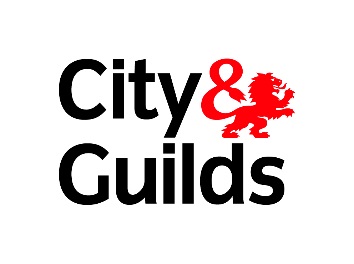 The following purpose is for the Level 3 Certificate of Professional Competence for Transport Managers (Road Haulage) (601/8128/X)AreaDescriptionOVERVIEWOVERVIEWWhat does this qualification cover?  The Level 3 Certificate of Professional Competence for Transport Managers (Road Haulage) allows learners to learn, develop and practise the skills required for employment and/or career progression in the fleet transport sector. 

It is also designed to develop management skills and aimed at learners who work or want to work as commercial fleet transport managers in the logistics sector.To achieve the Level 3 Certificate of Professional Competence for Transport Managers (Road Haulage) (3415-13) learners must successfully complete the following assessments: (397 or 398) a multiple-choice test covering units 301 - 303(399) a written case study test covering units 301 – 303.Learners will also receive a supplementary non-regulated Level 3 Award in Commercial Vehicle Fleet Management certificate. WHAT COULD THIS QUALIFICATION LEAD TO?WHAT COULD THIS QUALIFICATION LEAD TO?Why choose this qualification over similar qualifications?There are other qualifications for Transport Managers which allows learners to learn, develop and practise the skills required for employment but not specifically for Road Haulage.This qualification is mandatory for anyone wishing to become the Transport Manager for an operator through the Traffic Commissioner. This qualification combined with experience will enable progression to become the licence holder for the operation and to progress onto vocational qualifications in logistics. 
This qualification will provide the skills and knowledge needed in Transport Management and Commercial Vehicle Fleet Management and will lead to jobs such as Transport Manager. Alternatives routes to achieve the same outcome?There is no alternative route to the achievement of the same outcome and this qualification is required to achieve a licence to operate.How this qualification supports the identified outcome(s)? Progress to Commercial Fleet Management or onto a Logistics Degree programme.This qualification meets the Transport Manager Certificate of Professional Competence syllabus contained in Regulation 1071/2009. This qualification is approved by the Department for Transport and the DVSA as meeting the requirements of 1071/2009 Transport Manager legislation. WHO SUPPORTS THIS QUALIFICATION?WHO SUPPORTS THIS QUALIFICATION?Employer/Higher Education InstitutionsThis qualification was developed in association with the Freight Transport Association (FTA), one of the UK’s largest trade associations and which represents the transport interests of companies moving goods by road, rail, sea and air. This has also been signed off and supported by the Department of Transport and DVSA. This qualification is supported by Greggs, Stephensons, DHL, XPO Logistics, Eddie Stobbart, DPD.